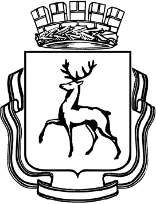 АДМИНИСТРАЦИЯ ГОРОДА НИЖНЕГО НОВГОРОДАПОСТАНОВЛЕНИЕВ соответствии со статьей 43 Устава города Нижнего Новгорода администрация города Нижнего Новгорода постановляет:1. Внести в постановление администрации города Нижнего Новгорода от 18.11.2019 № 4420 «Об утверждении Порядка предоставления субсидии субъектам малого и среднего предпринимательства на возмещение части затрат в целях создания и (или) развития либо модернизации производства товаров (работ, услуг) и Порядка предоставления начинающим субъектам малого предпринимательства грантов в форме субсидий» следующие изменения:1.1. Заголовок изложить в новой редакции:«Об утверждении Порядка предоставления субсидии субъектам малого и среднего предпринимательства на возмещение части затрат в целях создания и (или) развития либо модернизации производства товаров (работ, услуг) и Порядка предоставления субсидии на поддержку начинающих субъектов малого предпринимательства и (или) физических лиц, применяющих специальный налоговый режим «Налог на профессиональный доход» в виде предоставления грантов».1.2. В преамбуле:1.2.1. После слов «в целях практической реализации механизмов финансовой поддержки субъектов малого и среднего предпринимательства» дополнить словами «и (или) физическим лицам, не являющимся индивидуальными предпринимателями и применяющим специальный налоговый режим «Налог на профессиональный доход»,».1.2.2. Слова «от 06.09.2016 № 887» заменить словами «от 18.09.2020 № 1492».1.3. Изложить пункт 1 в следующей редакции:«1. Утвердить Порядок предоставления субсидии на поддержку начинающих субъектов малого предпринимательства и (или) физических лиц, применяющих специальный налоговый режим «Налог на профессиональный доход» в виде предоставления грантов (приложение № 1).».1.4. В пункте 3 после слов «предпринимательства» дополнить словами «и (или) физическим лицам, не являющимся индивидуальными предпринимателями и применяющим специальный налоговый режим «Налог на профессиональный доход»».1.5. В приложении № 1 Порядок предоставления начинающим субъектам малого предпринимательства грантов в форме субсидий:1.5.1. Наименование изложить в следующее редакции:«Порядок предоставления субсидии на поддержку начинающих субъектов малого предпринимательства и (или) физических лиц, применяющих специальный налоговый режим «Налог на профессиональный доход» в виде предоставления грантов».1.5.2. В пункте 1.1 слова «Порядка предоставления начинающим субъектам малого предпринимательства грантов в форме субсидий» заменить словами «Порядка предоставления субсидии на поддержку начинающих субъектов малого предпринимательства и (или) физических лиц, применяющих специальный налоговый режим «Налог на профессиональный доход» в виде предоставления грантов».1.5.3. Изложить пункт 1.3 в следующей редакции:«1.3. В настоящем Порядке используются следующие понятия: субъекты малого предпринимательства – хозяйствующие субъекты (юридические лица и индивидуальные предприниматели), отнесенные в соответствии с условиями, установленными Федеральным законом от 24.07.2007 № 209-ФЗ «О развитии малого и среднего предпринимательства в Российской Федерации», к малым предприятиям, в том числе к микро предприятиям;физические лица, применяющие специальный налоговый режим – физические лица, не являющиеся индивидуальными предпринимателями и применяющие специальный налоговый режим «Налог на профессиональный доход»;начинающий субъект малого предпринимательства и (или) физическое лицо, применяющее специальный налоговый режим - субъект малого предпринимательства и (или) физическое лицо, применяющее специальный налоговый режим, с даты регистрации в налоговых органах которых на момент подачи заявки на предоставление Гранта прошло не более двух лет;отбор – конкурсный отбор заявок начинающих субъектов малого предпринимательства и (или) физических лиц, применяющих специальный налоговый режим, на предоставление им Гранта;заявитель – начинающий субъект малого предпринимательства и (или) физическое лицо, применяющее специальный налоговый режим, претендующий на получение Гранта, зарегистрированный в налоговом органе на территории города Нижнего Новгорода;получатель Гранта – заявитель, по результатам рассмотрения конкурсной заявки которого, конкурсной комиссией принято решение о предоставлении финансовой поддержки в форме Гранта;комиссия – комиссия по предоставлению субсидии на оказание финансовой поддержки субъектам малого и среднего предпринимательства и (или) физическим лицам, применяющим специальный налоговый режим;проект – комплекс мероприятий, реализуемых начинающим субъектом малого предпринимательства и (или) физическим лицом, применяющим специальный налоговый режим, в соответствии с документами (заявкой), представляемыми на рассмотрение Комиссии;бизнес-план – документ, определяющий состав, содержание, финансово-экономические параметры (включая сопоставительную оценку затрат и результатов, эффективность использования, окупаемость вложений по проекту), технологии, способы, сроки и особенности реализации мероприятий по проекту;аналогичная поддержка – поддержка, оказываемая в отношении одного и того же субъекта малого предпринимательства или  физического лица, применяющего специальный налоговый режим, и совпадающая по форме, видам и срокам;оборудование – оборудование, устройства, механизмы, транспортные средства (за исключением легковых автомобилей и воздушных судов), станки, приборы, аппараты, агрегаты, установки, машины (за исключением оборудования, предназначенного для осуществления оптовой и розничной торговой деятельности), относящиеся ко второй и выше амортизационной группе Классификации основных средств, включаемых в амортизационные группы, утвержденной постановлением Правительства Российской Федерации от 01.01.2002 № 1 «О классификации основных средств, включаемых в амортизационные группы»; приоритетная целевая группа:индивидуальные предприниматели и (или) физические лица, применяющие специальный налоговый режим, или учредители юридического лица, зарегистрированные непосредственно до начала предпринимательской деятельности (применения специального налогового режима «Налог на профессиональный доход») в качестве безработных в органах службы занятости населения;индивидуальные предприниматели и (или) физические лица, применяющие специальный налоговый режим, или учредители юридического лица, являющиеся работниками организаций, находящиеся под угрозой массового увольнения (в организации установлено неполное рабочее время, проводится временная приостановка работ, работникам предоставлены отпуска без сохранения заработной платы, проводятся мероприятия по высвобождению работников);индивидуальные предприниматели и (или) физические лица, применяющие специальный налоговый режим,  или учредители юридического лица, являющиеся студентами последних курсов и выпускниками образовательных организаций высшего образования в течение одного года с даты получения документа об образовании;индивидуальные предприниматели и (или) физические лица, применяющие специальный налоговый режим,  или учредители юридического лица, являющиеся работниками градообразующих организаций, военнослужащие, уволенные в запас в связи с сокращением Вооруженных Сил Российской Федерации, сотрудники органов внутренних дел Российской Федерации, уволенные в связи с сокращением штатов;индивидуальные предприниматели и (или) физические лица, применяющие специальный налоговый режим,  имеющие трех и более детей в возрасте до 18 лет, юридические лица, учредителями которого являются лица, имеющие трех и более детей в возрасте до 18 лет;субъекты молодежного предпринимательства (индивидуальные предприниматели и (или) физические лица, применяющие специальный налоговый режим,  в возрасте до 35 лет или юридические лица, в уставном капитале которых доля, принадлежащая физическим лицам до 35 лет, составляет более 50 %);индивидуальные предприниматели и (или) физические лица, применяющие специальный налоговый режим, признанные в установленном порядке инвалидами I, II, III группы или юридические лица, в уставном капитале которых доли, принадлежащая лицам, признанными в установленном порядке инвалидами I, II, III группы, составляет более 50 %.Приоритетная сфера реализации Проекта – направления по отраслям экономики:промышленность и инновации;IT-технологии;социально ориентированное предпринимательство;молодежное предпринимательство;культура, кинематография и туризм;предпринимательство в сфере потребительского рынка и услуг.»1.5.4. Пункт 1.4 изложить в следующей редакции:«1.4. Грант предоставляется с целью финансовой поддержки начинающего субъекта предпринимательской деятельности и (или) физического лица, применяющего специальный налоговый режим, на финансовое обеспечение затрат, связанных с началом предпринимательской деятельности, для обеспечения условий развития малого предпринимательства в качестве одного из источников формирования местного бюджета, сохранения существующих и создания новых рабочих мест.».1.5.5. Абзац второй пункта 1.7 исключить.1.5.6. В пункте 1.8:1.5.6.1. В абзаце первом после слов «начинающие субъекты малого предпринимательства» дополнить словами «и (или) физические лица, применяющие специальный налоговый режим».1.5.6.2. Дополнить абзацем 3 следующего содержания:«физическое лицо, применяющее специальный налоговый режим, должно быть зарегистрировано в установленном порядке на территории города Нижнего Новгорода в качестве налогоплательщика специального налогового режима «Налог на профессиональный доход»;».1.5.6.3. В абзаце восьмом после слов «общераспространенных полезных ископаемых» дополнить словами «, если иное не предусмотрено нормативными правовыми актами Правительства Российской Федерации».1.5.7. В пункте 1.9 после слов после третьего абзаца дополнить абзацем:«на приобретение иностранных валют;».1.5.8. Пункт 1.11 изложить в следующей редакции:«1.11. Грант предоставляется при условии софинансирования субъектом малого предпринимательства и (или) физическими лицами, применяющими специальный налоговый режим расходов, связанных с реализацией проекта в сфере предпринимательства, в размере не менее 50 % от размера расходов, предусмотренных на реализацию проекта (при направлении субсидии на поддержку начинающих субъектов малого предпринимательства и (или) физических лиц, применяющих специальный налоговый режим в виде предоставления грантов).».1.5.9. Изложить пункт 1.13 в следующей редакции:«1.13. Результатом предоставления Гранта является не прекращение предпринимательской деятельности или деятельности в качестве физического лица, применяющего специальный налоговый режим в течение 12 месяцев с даты получения Гранта  и достижение основного результата успешной реализации проекта, заявленного в разделе 1 бизнес–плана, предоставленного субъектом предпринимательской деятельности или физическим лицом, применяющим специальный налоговый режим.».1.5.10. В абзаце четвертом пункта 2.3 после слова «предпринимательства» дополнить словами « и (или) физических лиц, применяющих специальный налоговый режим,».1.5.11. В пункте 2.5.8:1.5.11.1. Абзац второй изложить в новой редакции:«2.5.8.1. Заявка начинающего субъекта малого предпринимательства должна содержать следующие документы:».1.5.11.2. В абзаце седьмом после слов «Сведения о застрахованных лицах» дополнить словами «за исключением индивидуальных предпринимателей, не имеющих наемных работников,».1.5.11.3. В абзаце шестнадцатом слово «15%» заменить словом «50%».1.5.11.4. Перед последним абзацем дополнить подпунктом 2.5.8.2 следующего содержания:«2.5.8.2. Заявка физического лица, применяющего специальный налоговый режим, должна содержать следующие документы:заявление по форме согласно приложению № 8 к настоящему Порядку;копия второй и третьей страницы паспорта гражданина Российской Федерации удостоверяющего личность лица, подписавшего заявку, или законного представителя;бизнес-план, составленный в соответствии с методическими рекомендациями по составлению бизнес-плана, представленными в приложении № 2 к настоящему Порядку, включающий в себя, в том числе и информацию о результате успешной реализации проекта;расчет использования средств гранта по форме согласно приложению № 9 к настоящему Порядку;документы, подтверждающие отношение заявителя к приоритетной целевой группе (если имеется), а именно:справка образовательной организации высшего образования о том, что заявитель  является в текущем году студентом последнего курса данной организации с указанием срока окончания обучения в случае, если он является в текущем году студентом последнего курса, либо копию диплома об окончании организации высшего образования;заверенная копия трудовой книжки заявителя, копии документов работодателя: приказа (решения) о сокращении штата или ликвидации организации, уведомления (предупреждения) работника о предстоящем сокращении штата или ликвидации организации, уведомления организацией службы занятости о предстоящем сокращении штата или ликвидации организации - если заявитель находится под угрозой увольнения в связи с сокращением штата или ликвидацией организации;справка службы занятости населения, подтверждающая, что заявитель  непосредственно до начала регистрации физического лица, применяющего специальный налоговый режим,  имел статус безработного - если заявитель был зарегистрированным безработным;копия военного билета и справка из военкомата, подтверждающая, что заявитель до даты государственной регистрации был военнослужащим, уволенным в запас в связи с сокращением Вооруженных Сил Российской Федерации, - если заявитель был военнослужащим, уволенным в запас в связи с сокращением Вооруженных Сил Российской Федерации;справка о составе семьи заявителя  по форме № 9, с даты получения которой до даты подачи заявления на предоставление Гранта прошло не более 10 календарных дней, или выписка из домовой (похозяйственной) книги - если заявитель имеет трех и более детей в возрасте до 18 лет;копия удостоверения инвалида - если заявитель является лицом, признанным в установленном порядке инвалидом I, II, III группы.».1.5.12. В подпункте 2.6.1 после слова «предпринимательства» дополнить словами «или в публичном сервисе ФНС России «Проверка статуса налогоплательщика налога на профессиональный доход (самозанятого)»».1.5.13. В пункте 4 подпункта 2.6.6 после слова «предпринимательской деятельности» дополнить словами «и (или) деятельности физического лица, применяющего специальный налоговый режим».1.5.14. В пункте 2.7 после слова «предпринимательства» дополнить словами «или фамилию, имя, отчество (при наличии) физического лица, применяющего специальный налоговый режим».1.5.15. В пункте 3.1: 1.5.15.1. После слов «выращенного на территории Российской Федерации винограда),» дополнить словами «если иное не предусмотрено нормативными правовыми актами Правительства Российской Федерации,».1.5.15.2. После слов «сводный реестр субъектов малого предпринимательства» дополнить словами «и (или) физических лиц, применяющих специальный налоговый режим,».1.5.16. Изложить подпункт 4.3.3.1 в следующей редакции:«4.3.3.1. В соответствии с Соглашением не позднее второго рабочего дня года, следующего за отчетным периодом, установленным Соглашением (год, в котором предоставлена субсидия), Отчет о достижении значений показателей результативности по форме в соответствии с приложением № 3 к Типовой форме соглашения, Отчет об использовании Гранта, по форме приложения № 7 к настоящему порядку, с приложением подтверждающих документов:для субъекта малого предпринимательства, за исключением индивидуальных предпринимателей, не имеющих наемных работников – копии формы «Сведения о застрахованных лицах», утвержденной постановлением Правления Пенсионного фонда РФ от 1 февраля 2016 года № 83п, по состоянию с месяца получения Гранта по 1 число месяца, предшествующего отчетному периоду;для физического лица, применяющего специальный налоговый режим - Справка о состоянии расчетов (доходах) по налогу на профессиональный доход (Форма КНД 1122036).».1.5.17. Приложения 3, 4, 7 дополнить текстом следующего содержания:«Физическое лицо, не являющееся индивидуальным предпринимателеми применяющее специальный налоговый режим «Налог на профессиональный доход»           _____________/_______________________/  				                    (подпись)                              (расшифровка)».1.5.18. В приложении № 5 после слова «СМП» дополнить словами «и (или) физических лиц, применяющих специальный налоговый режим,».1.5.19. В приложении № 6 Сводный реестр начинающих субъектов малого предпринимательства - получателей Грантов:1.5.19.1. После слова «Сводный реестр начинающих субъектов малого предпринимательства» дополнить словами «и (или) физических лиц, применяющих специальный налоговый режим».1.5.19.2. После слов «наименование организации» дополнить словами «фамилия, имя, отчество (при наличии) физического лица, применяющего специальный налоговый режим,».1.5.20. Дополнить приложением № 8 «Заявка о предоставлении гранта физическому лицу, применяющему специальный налоговый режим» в соответствии с приложением № 1 к настоящему постановлению.1.5.21. Дополнить приложением № 9 «Расчет использования средств гранта» в соответствии с приложением № 2 к настоящему постановлению.1.5.22. В заголовках приложений № 1 – 7 слова «предоставления поддержки начинающим субъектам малого предпринимательства в виде предоставления грантов» исключить.1.6. В приложении № 2 Порядок предоставления субсидии субъектам малого и среднего предпринимательства на возмещение части затрат в целях создания и (или) развития либо модернизации производства товаров (работ, услуг):1.6.1. В абзаце четвертом пункта 1.5 слово «200» заменить на «400».1.6.2. В абзаце восьмом пункта 1.9 после слов «общераспространенных полезных ископаемых» дополнить словами «, если иное не предусмотрено нормативными правовыми актами Правительства Российской Федерации».1.6.3. В пункте 3.1 после слов «выращенного на территории Российской Федерации винограда),» дополнить словами «если иное не предусмотрено нормативными правовыми актами Правительства Российской Федерации,».1.7. В приложении № 3 Состав Комиссии по предоставлению субсидии на оказание финансовой поддержки субъектам малого и среднего предпринимательства города Нижнего Новгорода:1.7.1. В названии после слова «предпринимательства» дополнить словами«и (или) физическим лицам, не являющимся индивидуальными предпринимателями и применяющим специальный налоговый режим «Налог на профессиональный доход»».1.7.2. Вывести из состава Комиссии Федичеву Наталию Владимировну, Назарова Алексея Ивановича, Тарбеева Валерия Викторовича.1.7.3. Ввести в состав Комиссии Власова Вадима Борисовича – заместителя директора департамента развития предпринимательства администрации города Нижнего Новгорода – заместителя председателя Комиссии.2. Управлению по связям со СМИ администрации города Нижнего Новгорода обеспечить опубликование настоящего постановления в официальном печатном средстве массовой информации – газете «День города. Нижний Новгород».3. Департаменту правового обеспечения администрации города Нижнего Новгорода (Киселева С.Б.) обеспечить размещение настоящего постановления на официальном сайте администрации города Нижнего Новгорода в информационно-телекоммуникационной сети «Интернет».4. Контроль за исполнением постановления возложить на первого заместителя главы администрации города Нижнего Новгорода Штокмана И.О.Глава города                                                                                          Ю.В. ШалабаевА.В. Симагин433 45 66ПРИЛОЖЕНИЕ № 1к постановлению администрациигородаот №Приложение № 8к Порядку 4.  Вид  деятельности,  на  осуществление которой будут направлены средствагранта ____________________________________________________________________5. Общий объем средств необходимый для осуществления деятельности (рублей)___________________________________________________________________________6.  Сумма  собственных  средств,  потраченных  или планируемых потратить наосуществления деятельности (рублей) _______________________________________Предоставляю согласие:1) на обработку (включая сбор, запись, систематизацию, накопление, хранение, уточнение (обновление, изменение), извлечение, использование, блокирование, удаление) персональных данных, включая размещение в средствах массовой информации, информационно-телекоммуникационной сети Интернет и социальных сетях, на публикацию сведений в реестре субъектов малого и среднего предпринимательства - получателей поддержки в соответствии с приказом Министерства экономического развития Российской Федерации от 31.05.2017 № 262 «Об утверждении Порядка ведения реестров субъектов малого и среднего предпринимательства - получателей поддержки и о Требованиях к технологическим, программным, лингвистическим, правовым и организационным средствам обеспечения пользования указанными реестрами»Подпись заявителя _______________________/________________________________________/                                                                                    расшифровка подписи2) на осуществление уполномоченным органом, главным распорядителем бюджетных средств, органом государственного и муниципального финансового контроля обязательных проверок соблюдения условий, целей и порядка предоставления гранта.Настоящим подтверждаю следующее:1) не нахожусь в процессе банкротства, деятельность не приостановлена в порядке, предусмотренном законодательством Российской Федерации;2) не прекращена деятельность физического лица, не являющегося индивидуальным предпринимателем и применяющего специальный налоговый режим «Налог на профессиональный доход»;3) не являюсь получателем аналогичной поддержки;4) не был признан субъектом предпринимательства и физическим лицом, не являющимся индивидуальным предпринимателем и применяющий специальный налоговый режим "Налог на профессиональный доход", допустившим нарушение порядка и условий оказания поддержки, в том числе не обеспечившим целевого использования средств поддержки.Физическое лицо, несет предусмотренную действующим законодательством Российской Федерации ответственность за недостоверность представленных сведений, повлекшую неправомерное получение бюджетных средств.Подпись заявителя _______________________/________________________________________/                                                                                    расшифровка подписиОбязуюсь использовать предоставленный грант по целевому назначению в соответствии с установленными требованиями, а также условиями соглашения о предоставлении субсидии.К заявлению прилагаются документы, установленные Порядком, согласно прилагаемой описи на ______ листах.Опись к Заявлению о предоставлению гранта от «___»_______ 20__г.:Подпись заявителя _______________________/________________________________________/                                                                                    расшифровка подписиПРИЛОЖЕНИЕ № 2к постановлению администрациигородаот №Приложение № 9к ПорядкуРасчет использования средств грантаВ таблице указываются только те направления использования средств гранта, которые необходимы.Подпись заявителя _______________________/________________________________________/                                                                                    расшифровка подписи№ ┌┐Регистрационный номерРегистрационный номерРегистрационный номерРегистрационный номерРегистрационный номерРегистрационный номерДата регистрацииДата регистрацииДата регистрацииДата регистрацииДата регистрацииДата регистрацииЗАЯВКАо предоставление гранта физическому лицу, применяющему специальный налоговый режимЗАЯВКАо предоставление гранта физическому лицу, применяющему специальный налоговый режимЗАЯВКАо предоставление гранта физическому лицу, применяющему специальный налоговый режимЗАЯВКАо предоставление гранта физическому лицу, применяющему специальный налоговый режимЗАЯВКАо предоставление гранта физическому лицу, применяющему специальный налоговый режимЗАЯВКАо предоставление гранта физическому лицу, применяющему специальный налоговый режимЗАЯВКАо предоставление гранта физическому лицу, применяющему специальный налоговый режимЗАЯВКАо предоставление гранта физическому лицу, применяющему специальный налоговый режимЗАЯВКАо предоставление гранта физическому лицу, применяющему специальный налоговый режимЗАЯВКАо предоставление гранта физическому лицу, применяющему специальный налоговый режимЗАЯВКАо предоставление гранта физическому лицу, применяющему специальный налоговый режимЗАЯВКАо предоставление гранта физическому лицу, применяющему специальный налоговый режимЗАЯВКАо предоставление гранта физическому лицу, применяющему специальный налоговый режимЗАЯВКАо предоставление гранта физическому лицу, применяющему специальный налоговый режимЗАЯВКАо предоставление гранта физическому лицу, применяющему специальный налоговый режимЗАЯВКАо предоставление гранта физическому лицу, применяющему специальный налоговый режимЗАЯВКАо предоставление гранта физическому лицу, применяющему специальный налоговый режимЗАЯВКАо предоставление гранта физическому лицу, применяющему специальный налоговый режимЗАЯВКАо предоставление гранта физическому лицу, применяющему специальный налоговый режимЗАЯВКАо предоставление гранта физическому лицу, применяющему специальный налоговый режимФамилия, имя, отчествоФамилия, имя, отчествоФамилия, имя, отчествоФамилия, имя, отчествоФамилия, имя, отчествоФамилия, имя, отчествоФамилия, имя, отчествоФамилия, имя, отчествоФамилия, имя, отчествоФамилия, имя, отчествоФамилия, имя, отчествоФамилия, имя, отчествоФамилия, имя, отчествоФамилия, имя, отчествоФамилия, имя, отчествоФамилия, имя, отчествоФамилия, имя, отчествоФамилия, имя, отчествоФамилия, имя, отчествоФамилия, имя, отчествопретендующий на получение гранта за счет бюджетных средств впретендующий на получение гранта за счет бюджетных средств впретендующий на получение гранта за счет бюджетных средств впретендующий на получение гранта за счет бюджетных средств впретендующий на получение гранта за счет бюджетных средств впретендующий на получение гранта за счет бюджетных средств впретендующий на получение гранта за счет бюджетных средств впретендующий на получение гранта за счет бюджетных средств впретендующий на получение гранта за счет бюджетных средств впретендующий на получение гранта за счет бюджетных средств впретендующий на получение гранта за счет бюджетных средств впретендующий на получение гранта за счет бюджетных средств впретендующий на получение гранта за счет бюджетных средств впретендующий на получение гранта за счет бюджетных средств впретендующий на получение гранта за счет бюджетных средств впретендующий на получение гранта за счет бюджетных средств впретендующий на получение гранта за счет бюджетных средств впретендующий на получение гранта за счет бюджетных средств впретендующий на получение гранта за счет бюджетных средств впретендующий на получение гранта за счет бюджетных средств всуммесуммерублей.О себе сообщаю следующие сведения:О себе сообщаю следующие сведения:О себе сообщаю следующие сведения:О себе сообщаю следующие сведения:О себе сообщаю следующие сведения:О себе сообщаю следующие сведения:О себе сообщаю следующие сведения:О себе сообщаю следующие сведения:О себе сообщаю следующие сведения:О себе сообщаю следующие сведения:О себе сообщаю следующие сведения:О себе сообщаю следующие сведения:О себе сообщаю следующие сведения:О себе сообщаю следующие сведения:О себе сообщаю следующие сведения:О себе сообщаю следующие сведения:О себе сообщаю следующие сведения:О себе сообщаю следующие сведения:О себе сообщаю следующие сведения:О себе сообщаю следующие сведения:1. Адрес регистрации:1. Адрес регистрации:1. Адрес регистрации:1. Адрес регистрации:1. Адрес регистрации:1. Адрес регистрации:1. Адрес регистрации:1. Адрес регистрации:1. Адрес регистрации:Город/населенный пунктГород/населенный пунктГород/населенный пунктГород/населенный пунктГород/населенный пунктГород/населенный пунктГород/населенный пунктГород/населенный пунктГород/населенный пунктУлицаУлицаУлицаУлицаУлицаУлицаУлицаУлицаУлица№ дома№ дома№ дома№ дома№ дома№ дома№ дома№ дома№ дома№ кв.№ кв.№ кв.№ кв.№ кв.№ кв.№ кв.№ кв.№ кв.Тел.Тел.Моб. тел.Моб. тел.Моб. тел.Моб. тел.E-mailE-mailИННИНН2. Уровень образования:2. Уровень образования:2. Уровень образования:2. Уровень образования:2. Уровень образования:2. Уровень образования:2. Уровень образования:2. Уровень образования:2. Уровень образования:2. Уровень образования:2. Уровень образования:2. Уровень образования:2. Уровень образования:2. Уровень образования:2. Уровень образования:2. Уровень образования:2. Уровень образования:2. Уровень образования:2. Уровень образования:2. Уровень образования:начальноеначальноеначальноеначальноеначальноеначальноеначальноеначальноеначальноеначальноеначальноеначальноеначальноеначальноеначальноеначальноеначальноеначальноеначальноесреднеесреднеесреднеесреднеесреднеесреднеесреднеесреднеесреднеесреднеесреднеесреднеесреднеесреднеесреднеесреднеесреднеесреднеесреднееначальное или среднее профессиональноеначальное или среднее профессиональноеначальное или среднее профессиональноеначальное или среднее профессиональноеначальное или среднее профессиональноеначальное или среднее профессиональноеначальное или среднее профессиональноеначальное или среднее профессиональноеначальное или среднее профессиональноеначальное или среднее профессиональноеначальное или среднее профессиональноеначальное или среднее профессиональноеначальное или среднее профессиональноеначальное или среднее профессиональноеначальное или среднее профессиональноеначальное или среднее профессиональноеначальное или среднее профессиональноеначальное или среднее профессиональноеначальное или среднее профессиональноевысшеевысшеевысшеевысшеевысшеевысшеевысшеевысшеевысшеевысшеевысшеевысшеевысшеевысшеевысшеевысшеевысшеевысшеевысшее3. Профессия (по диплому)3. Профессия (по диплому)3. Профессия (по диплому)3. Профессия (по диплому)3. Профессия (по диплому)3. Профессия (по диплому)3. Профессия (по диплому)3. Профессия (по диплому)№ п/пНаименование документа в составе заявкиНомер листаКол-во листов1указать по порядку все документы, предоставляемые в составе заявления о предоставлении грантаN п/пПеречень направлений использования средствСумма, руб.1Расходы, связанные с приобретением оборудования (перечислить)2Расходы, связанные с приобретением программного обеспечения (перечислить)3Расходы, связанные с приобретением мебели, расходных материалов и инвентаря (перечислить)4Расходы, связанные с профессиональной переподготовкой и повышением квалификации, за исключением стоимости проезда и проживания к месту обучения и обратно (перечислить)5Расходы на доставку и транспортировку оборудования, мебели, инвентаря и расходных материалов6Выплаты по передаче прав на франшизу (паушальный взнос)ИТОГО: